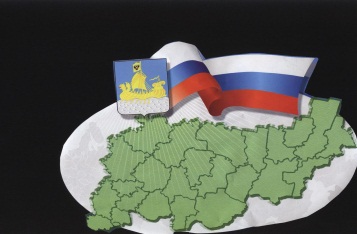                                                           ИНФОРМАЦИОННЫЙ БЮЛЛЕТЕНЬСодержаниеПостановление администрации от 17.02.2021 г. №10 «О постановке на бухгалтерский баланс и включении в реестр муниципальной собственности Сандогорского сельского поселения объектов недвижимого имущества»………...1Постановление администрации от 17.02.2021 г. №11 «Об утверждении перечня кодов целевых статей расходов бюджета Сандогорского сельского поселения Костромского муниципального района на 2021 год и на плановый период 2022- 2023 годов……………………………………………………………………………………………………5Информационное сообщение о проведении продажи муниципального имущества Сандогорского сельского поселения Костромского муниципального района…………………………………………………………………….....7*****АДМИНИСТРАЦИЯ САНДОГОРСКОГО СЕЛЬСКОГО ПОСЕЛЕНИЯ КОСТРОМСКОГО МУНИЦИПАЛЬНОГО РАЙОНА КОСТРОМСКОЙ ОБЛАСТИП О С Т А Н О В Л Е Н И Еот «17» февраля 2021 года № 10                                                                                      с. СандогораО постановке на бухгалтерский баланс и включении в реестрмуниципальной собственности Сандогорского сельского поселения объектов недвижимого имуществаВ соответствии с Федеральным законом от 6 октября 2003 года № 131-ФЗ «Об общих принципах организации местного самоуправления в Российской Федерации», во исполнении закона Костромской области от 18 июня 2007 года № 174-4-ЗКО «О внесении изменений в Закон Костромской области «О порядке решения вопросов местного значения вновь образованных муниципальных образований со статусом «городское поселение», «сельское поселение» в Костромской области» и на основании: решения Костромского районного суда Костромской области, № 2-160/2016, выдан 15.02.2016; заочного решения Костромского районного суда Костромской области, № 2-293/2015, выдан 30.03.2016; заочного решения Костромского районного суда Костромской области, № 2-359/2016, выдан 30.03.2016; заочного решения Костромского районного суда Костромской области, № 2-283/2016, выдан 19.02.2016; заочного решения Костромского районного суда Костромской области, № 2-546/2016, выдан 13.04.2016; заочного решения Костромского районного суда Костромской области, № 2-279/2016, выдан 19.02.2016; заочного решения Костромского районного суда Костромской области, № 2-248/2016, выдан 16.03.2016; заочного решения Костромского районного суда Костромской области, № 2-256/2016, выдан 19.02.2016; заочного решения Костромского районного суда Костромской области, № 2-542/2016, выдан 13.04.2016; решения Костромского районного суда Костромской области, № 2-157/2016, выдан 15.02.2016; заочного решения Костромского районного суда Костромской области, № 2-548/2016, выдан 27.04.2016; решения Костромского районного суда Костромской области, № 2-549/2016, выдан 13.04.2016; заочного решения Костромского районного суда Костромской области, № 2-309/2016, выдан 19.02.2016; заочного решения Костромского районного суда Костромской области, № 2-276/2016, выдан 19.02.2016; заочного решения Костромского районного суда Костромской области, № 2-282/2016, выдан 19.02.2016; заочного решения Костромского районного суда Костромской области, № 2-257/2016, выдан 19.02.2016; заочного решения Костромского районного суда Костромской области, № 2-255/2016, выдан 19.02.2016; заочного решения Костромского районного суда Костромской области, № 2-254/2016, выдан 16.03.2016; заочного решения Костромского районного суда Костромской области, № 2-253/2016, выдан 16.03.2016; заочного решения Костромского районного суда Костромской области, № 2-275/2016, выдан 19.02.2016; заочного решения Костромского районного суда Костромской области, № 2-339/2016, выдан 30.03.2016; заочного решения Костромского районного суда Костромской области, № 2-335/2016, выдан 30.03.2016; заочного решения Костромского районного суда Костромской области, № 2-286/2016, выдан 30.03.2016; заочного решения Костромского районного суда Костромской области, № 2-332/2016, выдан 30.03.2016; заочного решения Костромского районного суда Костромской области, № 2-358/2016, выдан 30.03.2016; заочного решения Костромского районного суда Костромской области, № 2-384/2016, выдан 30.03.2016, администрация ПОСТАНОВЛЯЕТ:1. Включить в реестр собственности, составляющий муниципальную казну Сандогорского сельского поселения, недвижимое имущество с характеристиками согласно Приложению.2. Главному бухгалтеру отразить операции в бухгалтерском учете. 3. Контроль исполнения настоящего постановления возложить на заместителя главы администрации Сандогорского сельского поселения Набиева Н.А.4. Постановление считать вступившим в силу с момента его подписания.5. Постановление опубликовать в информационном бюллетене «Депутатский вестник».Глава Сандогорского сельского поселения                                 А.А. НургазизовПриложение № 1к постановлению администрацииСандогорского сельского поселенияот 15.02.2021 г. № 9Переченьимущества, включаемого в реестр муниципальной собственности, составляющего муниципальную казнуСандогорского сельского поселения*****АДМИНИСТРАЦИЯ САНДОГОРСКОГО СЕЛЬСКОГО ПОСЕЛЕНИЯКОСТРОМСКОГО МУНИЦИПАЛЬНОГО РАЙОНА КОСТРОМСКОЙ ОБЛАСТИП О С Т А Н О В Л Е Н И ЕВ соответствии с Бюджетным кодексом Российской Федерации в целях единства бюджетной политики и составления бюджета Сандогорского сельского поселения 	администрация ПОСТАНОВЛЯЕТ:1. Утвердить перечень кодов целевых статей расходов бюджета Сандогорского сельского поселения Костромского муниципального района Костромской области на 2021 год и на плановый период 2022- 2023 годов:2. Постановление от 11.01.2021 года № 1 «Об утверждении перечня кодов целевых статей расходов бюджета Сандогорского сельского поселения Костромского муниципального района на 2021 год и на плановый период 2022- 2023 годов» признать утратившим силу.3. Распространить действие настоящего постановления на правоотношения, возникшие с 01.01.2021 года.4. Контроль за выполнением настоящего постановления возложить на экономиста бухгалтерии администрации Сандогорского сельского поселения Иванову Л.И. 5. Настоящее постановление опубликовать в информационном бюллетене «Депутатский вестник».Глава Сандогорского сельского поселения                                                                      А.А. Нургазизов*****ИНФОРМАЦИОННОЕ СООБЩЕНИЕ О ПРОВЕДЕНИИ ПРОДАЖИ МУНИЦИПАЛЬНОГО ИМУЩЕСТВАСАНДОГОРСКОГО СЕЛЬСКОГО ПОСЕЛЕНИЯ КОСТРОМСКОГО МУНИЦИПАЛЬНОГО РАЙОНААдминистрация Сандогорского сельского поселения Костромского муниципального района Костромской области объявляет о проведении 25 декабря 2020 года в 10.00 часов по московскому времени аукциона по продаже имущества Сандогорского сельского поселения Костромского муниципального района в электронной форме (далее– продажа имущества). Продажа имущества проводится в соответствии с Федеральным законом от 21 декабря 2001 года № 178-ФЗ «О приватизации государственного и муниципального имущества», постановлением Правительства Российской Федерации от 27 августа 2012 года № 860 «Об организации и проведении продажи государственного или муниципального имущества в электронной форме».ТаблицаИнформацияоб условиях приватизации государственного имущества Костромской области,предлагаемого к продаже на аукционе Бюллетень выходит                                                                            № 8  от  19 февраля 2021  годас 1 июля 2006 годаУчредитель: Совет депутатов Сандогорского сельского поселенияКостромского муниципального района Костромской области.                           Тираж  5 экз.  № п/пНаименование имуществаМестонахождение имущества Кадастровый номерКадастровая стоимость, руб.Индивидуальные характеристики1234561Земельный участоксельскохозяйственного назначенияОтносительно ориентира, расположенного за пределами участка. Ориентир д. Молчаново. в 167м на юг. Почтовый адрес ориентира: Костромская обл., Костромской р-н, Сандогорское с.п..44:07:101902:4972351936.52Площадь  1264482кв.м.2Земельный участоксельскохозяйственного назначенияотносительно ориентира, расположенного в границах участка. Почтовыйадрес ориентира: Костромская обл., Костромской р-н, Сандогорское с.п, на юг от д. Нукша44:07:101902:50280233.2Площадь  297163Земельный участоксельскохозяйственного назначенияотносительно ориентира, расположенного за пределами участка.Ориентир д. Молчаново.в 1717 м на юг. Почтовый адрес ориентира: Костромская обл., Костромской р-н, Сандогорское с/п44:07:101902:5061786573.44Площадь  9305074Земельный участоксельскохозяйственного назначенияотносительно ориентира, расположенного за пределами участка.Ориентир д. Нукша.в 260м на север. Почтовый адрес ориентира: Костромская обл., Костромской р-н, Сандогорское с.п..44:07:101901:547214172.91Площадь  881375Земельный участоксельскохозяйственного назначенияотносительно ориентира, расположенного за пределами участка.Ориентир д. Нукша.в 262м на запад . Почтовый адрес ориентира: Костромская обл., Костромской р-н, Сандогорское с/п44:07:101902:49945403.2Площадь  157656Земельный участоксельскохозяйственного назначенияотносительно ориентира, расположенного в границах участка. Почтовыйадрес ориентира: Костромская обл., Костромской р-н, Сандогорское с.п., на юг от д. Нукша.44:07:101902:503144685.64Площадь  571887Земельный участоксельскохозяйственного назначенияотносительно ориентира, расположенного за пределами участка.Ориентир д. Нукша.в 465м на северо-восток . Почтовый адрес ориентира: Костромская обл., Костромской р-н,Сандогорское с.п..44:07:101901:544157798.68Площадь  628688Земельный участоксельскохозяйственного назначенияотносительно ориентира, расположенного за пределами участка.Ориентир д. Нукша.в 350м на запад. Почтовый адрес ориентира: Костромская обл., Костромской р-н, Сандогорское с.п..44:07:101902:498131161.6Площадь  512359Земельный участоксельскохозяйственного назначенияотносительно ориентира, расположенного за пределами участка.Ориентир д. Молчаново.в 1053м на юго-запад. Почтовый адрес ориентира: Костромская обл., Костромской р-н,Сандогорское с.п..44:07:101902:50951543.16Площадь  1814910Земельный участоксельскохозяйственного назначенияотносительно ориентира, расположенного за пределами участка.Ориентир д. Молчаново.в 1096м на юго-запад. Почтовый адрес ориентира: Костромская обл., Костромской р-н,Сандогорское с.п..44:07:101902:5051501244.36Площадь  76594111Земельный участоксельскохозяйственного назначенияотносительно ориентира, расположенного за пределами участка.Ориентир д. Нукша.в 191м на запад . Почтовый адрес ориентира: Костромская обл., Костромской р-н, Сандогорское с.п..44:07:101902:500220161.92Площадь  9097612Земельный участоксельскохозяйственного назначенияотносительно ориентира, расположенного за пределами участка.Ориентир д. Молчаново.в 442м на юго-запад. Почтовый адрес ориентира: Костромская обл., Костромской р-н,Сандогорское с.п..44:07:101902:510101741.55Площадь  3868513Земельный участоксельскохозяйственного назначенияотносительно ориентира, расположенного за пределами участка.Ориентир д. Нукша.в 385м на юг. Почтовый адрес ориентира: Костромская обл., Костромской р-н, Сандогорское с.п..44:07:101902:504181532.65Площадь  7349514Земельный участоксельскохозяйственного назначенияотносительно ориентира, расположенного за пределами участка.Ориентир д. Молчаново.в 1045м на юго-восток. Почтовый адрес ориентира: Костромская обл., Костромской р-н,Сандогорское с.п.44:07:101902:5071538805.45Площадь  78913115Земельный участоксельскохозяйственного назначенияотносительно ориентира, расположенного в границах участка. Почтовый адрес ориентира: Костромская обл., Костромской р-н, Сандогорское с.п., на север от д. Нукша.44:07:101901:546386141.73Площадь  15507716Земельный участоксельскохозяйственного назначенияотносительно ориентира, расположенного за пределами участка.Ориентир д. Нукша.в 263 м на запад. Почтовый адрес ориентира: Костромская обл., Костромской р-н, Сандогорское с.п..44:07:101902:501107404.28Площадь  4099417Земельный участоксельскохозяйственного назначенияотносительно ориентира, расположенного за пределами участка.Ориентир д.Молчаново.в 1102м на юго-запад. Почтовый адрес ориентира: Костромская обл., Костромской р-н,Сандогорское с.п..44:07:101902:50864067.88Площадь  2304618Земельный участоксельскохозяйственного назначенияотносительно ориентира, расположенного за пределами участка.Ориентир д. Нукша.в 173м на восток. Почтовый адрес ориентира: Костромская обл., Костромской р-н, Сандогорское с.п..44:07:101901:545243873.21Площадь  102039от «17» февраля 2021 года  № 11Об утверждении перечня кодов целевых статей расходов бюджета Сандогорского сельского поселения Костромского муниципального района на 2021 год и на плановый период 2022- 2023 годов                           с.СандогораНаименование целевой статьиКод статьиРасходы на выплаты по оплате труда высшего должностного лица муниципального образования61 0 00 00110Расходы на обеспечение функций высшего должностного лица муниципального образования61 0 00 00190Расходы на выплаты по оплате труда центрального аппарата органа муниципального образования66 0 00 00110Расходы на обеспечение функций центрального аппарата органа муниципального образования66 0 00 00190Расходы на осуществление переданных государственных полномочий Костромской области по составлению протоколов об административных правонарушениях66 0 00 72090Расходы на государственную поддержку в отрасли культуры по Муниципальной программе "Развитие культуры, молодежной политики, спорта и туризма в сельском поселении" на счет средств муниципальных образований79 4 А1 55190Резервный фонд администрации муниципального образования99 0 00 20010Расходы на оплату членских взносов Ассоциации "Совет муниципальных образований Костромской области"99 0 00 22020Содержание имущества, находящегося в казне муниципального образования99 0 00 21000Расходы на исполнение судебных актов99 0 00 22030Обеспечение прочих обязательств муниципального образования99 0 00 22040Подготовка и проведение муниципальных выборов99 0 00 20140Проведение общегосударственного голосования по вопросам одобрения изменений в конституцию Российской Федерации99 0 00 20180Обеспечение прочих обязательств муниципального образования99 0 00 22040Межбюджетные трансферты бюджету муниципального района на осуществление органами местного самоуправления муниципального района полномочий контрольно-счетного органа поселения по осуществлению внешнего муниципального финансового контроля99 0 00 01790Расходы на осуществление первичного воинского учета на территориях, где отсутствуют военные комиссариаты66 0 00 51180Реализация мероприятий по обеспечению первичных мер пожарной безопасности в границах населенных пунктов поселения99 0 00 23200Расходы по результатам областного конкурса на лучшую организацию работы территориально общественного самоуправления99 0 00 S1040Реализация мероприятий по предупреждению и ликвидации последствий чрезвычайных ситуаций в границах поселения99 0 00 23100Муниципальная программа «Осуществление дорожной деятельности на территории Сандогорского сельского поселения Костромского муниципального района Костромской области»02 0 00 00000Муниципальная программа «Жилищная инфраструктураСандогорского сельского поселения Костромского муниципального района Костромской области»10 0 00 00000Муниципальная программа «Благоустройство территорииСандогорского сельского поселения Костромского муниципального района Костромской области»06 0 00 00000Муниципальная программа «Комплексное развитие сельских территорий Сандогорского сельского поселения Костромского муниципального района Костромской области на 2020-2025 годы»01 0 00 00000Прочие мероприятия по благоустройству.06 0 00 20240Расходы на осуществление полномочий по организации дорожной деятельности в отношении автомобильных дорог общего пользования местного значения вне границ населенных пунктов в границах Костромского муниципального района Костромской области02 0 00 20300Содержание автомобильных дорог местного значения сельского поселения02 0 00 24010Содержание сети автомобильных дорог общего пользования местного значения за счет средств муниципального дорожного фонда02 0 00 25010Капитальный ремонт и ремонт сети автомобильных дорог общего пользования местного значения за счет средств муниципального дорожного фонда99 0 00 25020Проектирование, строительство, реконструкцию, капитальный ремонт и ремонт автомобильных дорог общего пользования местного значения с твердым покрытием до сельских населенных пунктов, не имеющих круглогодичной связи с сетью автомобильных дорог общего пользования за счет областного и муниципального дорожных фондов99 0 00 S1060Развитие транспортной инфраструктуры01 0 00 L37200Проектирование, строительство (реконструкция), капитальный ремонт и ремонт автомобильных дорог общего пользования местного значения на основе общественных инициатив за счет областного и муниципального дорожных фондов02 0 00 S2140Федеральный проект "Формирование комфортной городской среды"03 0 F2 00000Комплексное развитие сельских территорий (за счет федерального бюджета, бюджета области и муниципальных районов)01 0 00 L576TКомплексное развитие сельских территорий (за счет внебюджетных средств)01 0 00 20770Расходы на осуществление органами местного самоуправления муниципального образования мероприятий по борьбе с борщевиком Сосновского06 0 00 S2250Поддержка отросли культуры (государственная поддержка лучших работников учреждений культуры)07 0 00 L519УПоддержка муниципальных программ формирования современной городской среды03 0 F2 55550Мероприятия по землеустройству и землепользованию99 0 00 20310Межбюджетные трансферты бюджету муниципального района на осуществление органами местного самоуправления муниципального района полномочий по выдаче градостроительных планов, разрешений на строительство, разрешений на ввод объектов в эксплуатацию99 0 00 03790Содержание и текущий ремонт муниципального жилищного фонда99 0 00 20410Капитальный ремонт муниципального жилищного фонда99 0 00 20420Взносы на капитальный ремонт за муниципальный жилищный фонд (в фонд регионального оператора)10 0 00 20430Содержание сетей уличного освещения муниципального образования06 0 00 20210Прочие мероприятия по благоустройству99 0 00 20240Организация сбора и вывоза бытовых отходов и мусора99 0 00 20250Расходы на реализацию проектов развития, основанных на общественных инициативах, в номинации "Местные инициативы", за счет средств заинтересованных лиц99 0 00 20710Расходы на реализацию проектов развития, основанных на общественных инициативах, в номинации "Местные инициативы", за счет средств муниципального образования99 0 00 S1300Организация проведения мероприятий по отлову и содержанию безнадзорных и бродячих животных99 0 00 20270Поддержка муниципальных программ формирования современной городской среды03 0 F2 55550Расходы на обеспечение деятельности (оказание услуг) подведомственных учреждений культуры99 0 00 0059ДРасходы по исполнению требований, содержащихся в исполнительных документах, предусматривающих обращение взыскания на средства учреждений культуры99 0 00 0089ДМежбюджетные трансферты бюджету муниципального района на осуществление органами местного самоуправления муниципального района полномочий по созданию условий для организации досуга и обеспечения жителей сельского поселения услугами организаций культуры99 0 00 00790Пенсии за выслугу лет муниципальным служащим99 0 00 83110Обеспечение условий для развития на территории поселения физической культуры, школьного спорта и массового спорта, организация проведения официальных физкультурно-оздоровительных и спортивных мероприятий поселения99 0 00 297001ПродавецАдминистрация Сандогорского сельского поселения Костромского муниципального района Костромской области.Место нахождения: Костромская область, Костромской район, с. Сандогора, ул. Молодежная, д.7.Ответственное лицо Продавца по вопросам проведения продажи имущества:Набиев Наби Ахмедович тел. + 7 (4942) 49-43-00, e-mail: adm.sand@yandex.ru2Оператор продажи имуществаЭлектронная площадка «РТС-тендер» (Имущественные торги) (далее – электронная площадка, Оператор)Место нахождения ООО «РТС-тендер»: 121151, г. Москва, набережная Тараса Шевченко, д. 23-А.Сайт: www.rts-tender.ru.Адрес электронной почты: iSupport@rts-tender.ruтел.: +7 (499) 653-55-00, +7 (800)-77-55-800, факс: +7 (495) 733-95-193Решение собственника о проведение продажи имуществаРаспоряжение администрация Сандогорского сельского поселения Костромского муниципального района Костромской области № 21-р от 29 октября 2020 года «Об условиях приватизации имущества находящегося муниципальной собственности Сандогорского сельского поселения Костромского муниципального района  (Приложение 1).4Предмет продажи(объекты продажи)Нежилое здание, 1 – этажное, в том числе подземных 0, кадастровый номер 44:07:100101:513, общей площадью 39,8кв.м., расположенное по адресу: Костромская область, Костромской район, с. Сандогора, ул. Центральная, д.7, с одновременным отчуждением земельного участка, необходимого для его эксплуатации: площадью 200,0кв.м., кадастровый номер 44:07:100102:27, категория земель – земли населенных пунктов, разрешенное использование для обслуживания и эксплуатации здания, адрес (местоположение):Костромская область, Костромской район, с. Сандогора, ул. Центральная, д.7Фотографии муниципального имущества размещены в приложении 2 к настоящему информационному сообщению.5Способ приватизации имуществаПродажа на аукционе.6Начальная цена продажи имуществаНачальная цена продажи имущества –  126000,00 (Сто двадцать шесть тысяч) рублей, в том числе объект недвижимости – 103000 (Сто три тысяч) рублей,  в т.ч. НДС – 17 166,67 рублей (Семнадцать тысяч сто шестьдесят шесть рублей 67 коп.), стоимость (цена выкупа) земельного участка –23 000,00 рублей (Двадцать три тысячи рублей); величина повышения начальной цены («шаг аукциона») – 4 000,0 рублей (Четыре тысячи  рублей),задаток – 25200,00 (Двадцать пять тысяч двести) рублей 7Форма подачи предложений о цене имуществаформа проведения продажи муниципального имущества – электронная;форма подачи предложений о цене – открытая.8Условия и сроки платежа, необходимые реквизиты счетовОплата приобретаемого на аукционе муниципального имущества Сандогорского сельского поселения Костромского муниципального района производится победителем продажи имущества (покупателем) в течение 5 (пяти) рабочих дней с даты заключения договора купли-продажи муниципального имущества. Задаток, перечисленный победителем (покупателем) для участия в продаже имущества, засчитывается в счёт оплаты объекта недвижимости. Денежные средства должны быть внесены единовременно в безналичном порядке на счет Продавца: Получатель :  УФК по Костромской области (Администрация  Сандогорского сельского поселения    л.с.04413001420 )Адрес : 156517 Костромская область , Костромской район , с. Сандогора ,у. Молодежная , д. 7ИНН : 4414010787      КПП 441401001Банковские реквизиты : Расчетный счет : 40101810700000010006Наименование банка : Отделение КостромаК.сч.: нетБИК : 043469001ОКТМО  34614432Л.счет 04413001420КБК:  999 1 14 06025 10 0000 430-   Доходы от продажи земельных участков, находящихся в собственности сельских поселений (за исключением земельных участков муниципальных бюджетных и автономных учреждений)КБК: 999 1 14 02053 10 0000 410 - Доходы от реализации имущества, находящегося в собственности поселений (за исключением имущества муниципальных бюджетных и автономных учреждений, а также имущества муниципальных унитарных предприятий, в том числе казенных), в части реализации основных средств по указанному имуществу9Размер задатка, срок и порядок его внесения, необходимые реквизиты счетов1) Для участия в продаже имущества Претенденты вносят задаток в размере - 25200,00 (Двадцать пять тысяч двести) рублей2) Задаток должен поступить на указанный счет не позднее даты и времени окончания подачи заявок3) Порядок внесения задатка определяется регламентом работы Оператора в соответствии с соглашением о гарантийном обеспечении на электронной площадке «РТС-тендер» имущественные торги (далее – соглашение) (приложение 3).Реквизиты Оператора для перечисления задатка: Получатель ООО «РТС-тендер»Наименование банка МОСКОВСКИЙ ФИЛИАЛ ПАО «СОВКОМБАНК» г. МОСКВАРасчетный счет 40702810600005001156Корр. счет 30101810945250000967БИК 044525967ИНН 7710357167КПП 773001001.Назначение платежа: внесение гарантийного обеспечения по Соглашению о внесении гарантийного обеспечения,                                     № аналитического счета _________, без НДС4) Порядок возвращения задатка:- в случае если Претендент отзывает свою заявку до даты окончания приема заявок, Оператор возвращает задаток Претенденту путем перечисления суммы задатка на счет, указанный в соглашении, не позднее, чем 5 (пять) дней со дня поступления уведомления об отзыве заявки;- в случае если Претендент отзывает свою заявку позднее даты окончания приема заявок, Оператор возвращает задаток Претенденту путем перечисления суммы задатка на счет, указанный в соглашении, в течение 5 (пяти) дней с даты подведения итогов продажи имущества;- в случае если Претендент не признан участником продажи имущества, Оператор возвращает задаток Претенденту путем перечисления суммы задатка на счет, указанный в соглашении, в течение 5 (пяти) дней с даты подведения итогов продажи имущества;- в случае если Претендент не признан Победителем итогов продажи имущества, Оператор перечисляет сумму задатка на счет, указанный в соглашении, в течение 5 (пяти) дней с даты подведения итогов продажи имущества;- в случае признания продажи имущества несостоявшейся Оператор возвращает задаток Претенденту путем перечисления суммы задатка на счет, указанный в соглашении, в течение 5 (пяти) дней с даты подведения итогов продажи имущества.- в случае отмены проведения продажи имущества Оператор в течение 5 (пяти) дней с даты опубликования об этом информационного сообщения возвращает задаток Претенденту путем перечисления суммы задатка на счет, указанный в соглашении.Задаток не возвращается:- при уклонении или отказе победителя продажи имущества от заключения в установленный срок договора купли-продажи имущества задаток ему не возвращается, и он утрачивает право на заключение указанного договора;- задаток, внесенный Претендентом, признанным Победителем продажи имущества и заключившим с Продавцом договор купли-продажи приобретаемого муниципального имущества, засчитывается Продавцом в счет оплаты приобретаемого имущества.- в случае неисполнения Претендентом, признанным Победителем продажи имущества и заключившим с Продавцом договор купли-продажи, обязанности по оплате приобретаемого муниципального имущества в соответствии с указанным договором задаток ему не возвращается.5) Условия договора о задатке, указанные в пп. 1-4 настоящего раздела, являются условиями публичной оферты в соответствии со статьей 437Гражданского кодекса Российской Федерации. Подача претендентом заявки и перечисление задатка на счет -являются акцептом такой оферты, и договор о задатке считается заключенным в установленном порядке.6) Плательщиком задатка может быть только претендент. Не допускается перечисление задатка иными лицами. Перечисленные денежные средства иными лицами, кроме претендента, будут считаться ошибочно перечисленными денежными средствами и возвращены на счет плательщика.10Место, сроки подачи (приема) Заявок, определения Участников,  проведения и подведения итогов продажи имущества1) Место подачи (приема) Заявок: электронная площадка www.rts-tender.ru (Оператор).2) Дата и время начала подачи (приема) Заявок: 23.11.2020 в                          00 час. 00 мин. по московскому времени.Подача Заявок осуществляется круглосуточно.3) Дата и время окончания подачи (приема) Заявок: 21.12.2020 в 08 час. 00 мин. По московскому времени4) Дата определения участников: 23.12.2020 в 14 час. 00 мин. по московскому времени5) Дата и время проведения продажи имущества: 25.12.2020                              в 10 час. 00 мин. по московскому времени6) Место и срок подведения итогов продажи имущества: электронная площадка www.rts-tender.ru,  28.12.2020     с 10 час. 00 мин. по московскому времени11Порядок отказа от проведения продажи имуществаПродавец вправе отказаться от проведения продажи имущества в любое время, но не позднее чем за три дня до наступления даты его проведения.12Сроки и порядок регистрации на электронной площадкеДля обеспечения доступа к участию в продаже имуществ претендентам необходимо пройти процедуру регистрации в соответствии с Регламентом электронной площадки Оператора www.rts-tender.ru.Дата и время регистрации на электронной площадке Оператора претендентов на участие в продаже имущества осуществляется ежедневно, круглосуточно, но не позднее даты и времени окончания подачи (приема) Заявок, указанных в п.3 раздела 10 информационного сообщения.Регистрация на электронной площадке Оператора осуществляется без взимания платы.Регистрации на электронной площадке Оператора подлежат Претенденты, ранее не зарегистрированные на электронной площадке или регистрация которых на электронной площадке, была ими прекращена.13Порядок подачи (приема) и отзыва Заявок1) Заявка подается путем заполнения формы на электронной площадке, утвержденной информационным сообщением (приложение 4), с приложением электронных образов документов (документов на бумажном носителе, преобразованных в электронно-цифровую форму путем сканирования с сохранением их реквизитов) в соответствии с приложением 5 к настоящему информационному сообщению. К данным документам также прилагается их опись в соответствии с приложением 6 к настоящему информационному сообщению.2) Одно лицо имеет право подать только одну Заявку.3) Заявки могут быть поданы на электронную площадку Оператора с даты и времени начала подачи (приема) Заявок, указанных в п.2 раздела 10 информационного сообщения, до времени и даты окончания подачи (приема) Заявок, указанных в п.3 раздела 10 информационного сообщения.4) Заявки с прилагаемыми к ним документами, поданные с нарушением установленного срока, на электронной площадке Оператора не регистрируются.5) Претендент вправе не позднее даты и времени окончания приема Заявок, указанных в п.3 раздела 10 информационного сообщения, отозвать Заявку путем направления уведомления об отзыве Заявки на электронную площадку Оператора.14Исчерпывающий перечень представляемых документов и требования к их оформлениюИнформация указана в Приложении 5 к настоящему информационному сообщению.15Требования и условия допуска к участию в продаже имуществаУчастник продажи имущества (далее - Участник) – претендент, признанный Продавцом Участником.К участию в продаже имущества допускаются любые физические и юридические лица, своевременно подавшие заявку, представившие надлежащим образом оформленные документы и обеспечившие поступление установленного размера задаткав порядке и сроки, указанные в информационном сообщении о проведении продажи.Претендент не допускается к участию в продаже имущества по следующим основаниям:а) заявка представлена лицом, не уполномоченным претендентом на осуществление таких действий;б) представленные документы не подтверждают право претендента быть покупателем в соответствии с законодательством Российской Федерации;в) представлен не полный пакет документов, предусмотренный перечнем, установленным в информационном сообщении, или оформление и/или содержание указанных документов не соответствует требованиям законодательства Российской Федерации и/или требованиям, установленным в информационном сообщении;г) не поступление в установленный срок задатка.16Срок заключения договора купли-продажи и ответственность за уклонение или отказ от заключения договора купли-продажиПо результатам продажи имущества Продавец и победитель(покупатель) в течение 5 (пяти) рабочих дней с даты подведения итогов продажи имущества заключают договор купли-продажи по форме, приведенной в приложении 7 к настоящему информационному сообщению.При уклонении или отказе победителя от заключения в установленный срок договора купли-продажи результаты продажи имущества аннулируются, победитель утрачивает право на заключение указанного договора, задаток ему не возвращается.17Порядок ознакомления Претендентов с информацией, условиями договора купли-продажи Любое лицо, независимо от регистрации на электронной площадке Оператора, вправе направить на электронный адрес Оператора, указанный в информационном сообщении, запрос о разъяснении размещенной информации. Запрос разъяснений подлежит рассмотрению Продавцом, если он был получен Оператором, не позднее чем за 5 (пять) рабочих дней до даты и времени окончания приема заявок, указанной в информационном сообщении о проведении продажи имущества, указанных в п.3 раздела 10 информационного сообщения (Приложение 8).В случае направления запроса иностранными лицами такой запрос должен иметь перевод на русский язык.С иной информацией, условиями договора купли-продажи претенденты могут ознакомиться в администрации Сандогорского сельского поселения Костромского муниципального района по адресу Костромская область, Костромской район, с. Сандогора, ул. Молодежная, д.7.по рабочим дням с 23.11.2020 г. по 21.12.2020 г. включительно с 08:00 до 17:00, перерыв с 12:00 до 13:00, по телефонам +7 (4942) 49-43-00, 49-43-01, либо на сайтах в сети «Интернет»: официальном сайте Российской Федерации для размещения информации о проведении торгов www.torgi.gov.ru, на сайте продавца - на официальном сайте администрации Сандогорского сельского поселения Костромского муниципального района Костромской области http://sandogora.ru/, на сайте Оператора www.rts-tender.ru.18Ограничения участия отдельных категорий физических лиц и юридических лиц в приватизации имуществаВ соответствии со статьей 5 Федерального закона от 21 декабря 2001 года № 178-ФЗ «О приватизации государственного и муниципального имущества» покупателями имущества могут быть любые физические и юридические лица, за исключением:государственных и муниципальных унитарных предприятий, государственных и муниципальных учреждений;юридических лиц, в уставном капитале которых доля Российской Федерации, субъектов Российской Федерации и муниципальных образований превышает 25 процентов, кроме случаев, предусмотренных статьей 25 Федерального закона от 21 декабря 2001 года № 178-ФЗ «О приватизации государственного и муниципального имущества»;юридических лиц, местом регистрации которых является государство или территория, включенные в утверждаемый Министерством финансов Российской Федерации перечень государств и территорий, предоставляющих льготный налоговый режим налогообложения и (или) не предусматривающих раскрытия и предоставления информации при проведении финансовых операций (офшорные зоны), и которые не осуществляют раскрытие и предоставление информации о своих выгодоприобретателях, бенефициарных владельцах и контролирующих лицах в порядке, установленном Правительством Российской Федерации.19Порядок проведения продажи имущества и определение победителя продажи имуществаПродажа имущества проводится в день и во время, указанные п.5 раздела 10 информационного сообщения, путем последовательного повышения участниками начальной цены продажи на величину, равную либо кратную величине «шага аукциона».В течение одного часа со времени начала проведения процедуры аукциона участникам предлагается заявить о приобретении имущества по начальной цене. В случае если в течение указанного времени:а) поступило предложение о начальной цене имущества, то время для представления следующих предложений об увеличенной на «шаг аукциона» цене имущества продлевается на 10 минут со времени представления каждого следующего предложения. Если в течение 10 минут после представления последнего предложения о цене имущества следующее предложение не поступило, аукцион с помощью программно-аппаратных средств электронной площадки завершается;б) не поступило ни одного предложения о начальной цене имущества, то аукцион с помощью программно-аппаратных средств электронной площадки завершается. В этом случае временем окончания представления предложений о цене имущества является время завершения аукциона.Победителем признается участник, предложивший наиболее высокую цену имущества.20Сведения обо всех предыдущих торгах по продаже такого имущества, объявленных в течение года, предшествующего его продаже, и об итогах торгов по продаже такого имуществаТорги проводятся впервые.21Порядок осмотра Лота (объекта) Осмотр муниципального имущества – нежилое здание, производится без взимания платы по предварительному согласованию даты и времени проведения осмотра на основании направленного обращения на электронный адрес: adm.sand@yandex.ru, либо по телефонам: + 7 (4942) 49-43-00, 49-43-00. В случае направления обращения по электронной почте:i adm.sand@yandex.ru  необходимо указать следующие данные:- тема письма: Запрос на осмотр: муниципального имущества – нежилое здание, 1 – этажное, в том числе подземных 0, кадастровый номер 44:07:100101:513, общей площадью 39,8кв.м., расположенное по адресу: Костромская область, Костромской район, с. Сандогора, ул. Центральная, д.7;- Ф.И.О. лица, уполномоченного на осмотр муниципального имущества – нежилое здание, 1 – этажное, в том числе подземных 0, кадастровый номер 44:07:100101:513, общей площадью 39,8кв.м., расположенное по адресу: Костромская область, Костромской район, с. Сандогора, ул. Центральная, д.7, (физического лица, индивидуального предпринимателя, руководителя юридического лица или их представителей);- наименование юридического лица (для юридического лица);- почтовый адрес или адрес электронной почты, контактный телефон;- дата аукциона.№ лотаНаименование объекта продажи, технические характеристикиАдрес (местоположение) объектаНачальная цена продажи, руб.Начальная цена продажи, руб.Начальная цена продажи, руб.Величина повышения начальной цены («шаг аукциона»), руб.Задаток (20 % от начальной цены), руб.№ лотаНаименование объекта продажи, технические характеристикиАдрес (местоположение) объектаВсего (с НДС)в том числев том числеВеличина повышения начальной цены («шаг аукциона»), руб.Задаток (20 % от начальной цены), руб.№ лотаНаименование объекта продажи, технические характеристикиАдрес (местоположение) объектаВсего (с НДС)Объект недвижимости (с НДС)Зем.участокВеличина повышения начальной цены («шаг аукциона»), руб.Задаток (20 % от начальной цены), руб.1Нежилое здание, 1 – этажное, в том числе подземных 0, кадастровый номер 44:07:100101:513, общей площадью 39,8кв.м., Костромская область, Костромской район, с. Сандогора, ул. Центральная, д.7126000,00 (Сто двадцать шесть тысяч) рублей103000 (Сто три тысяч) рублей,  в т.ч. НДС – 17 166,67 рублей (Семнадцать тысяч сто шестьдесят шесть рублей 67 коп.)23000,00 рублей (Двадцать три тысячи рублей) 4 000,0 рублей (Четыре тысячи  рублей)25200,00 (Двадцать пять тысяч двести) рублейАдрес издательства:Костромская область,Костромской район, с. Сандогора,ул. Молодежная д.7Контактный телефон(4942) 494-300Ответственный за выпускС.Н.Рабцевич